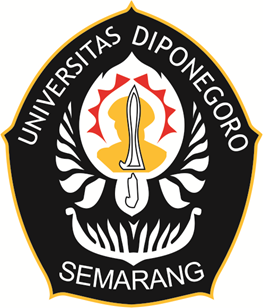 UNIVERSITAS DIPONEGORODAFTAR RIWAYAT HIDUPCALON PEJABAT PIMPINAN TINGGI PRATAMAKEPALA BIRO ADMINISTRASI INFORMASI, KOMUNIKASI, ALUMNI, BISNIS, DAN PELAPORAN (BAIKABP) /KEPALA BIRO ADMINISTRASI INOVASI, KERJA SAMA, HUBUNGAN LUAR NEGERI, DAN AKREDITASI (BAIKLA) *) UNIVERSITAS DIPONEGORO	NAMA			: 	NIP 			:	JABATAN		:	INSTANSI		:					*) hapus yang tidak perluIDENTITASNAMA	:                                                                 (L / P)NIP	: TEMPAT/TANGGAL LAHIR	:AGAMA	:STATUS PERKAWINAN	:PENDIDIKAN TERAKHIR	:ALAMAT KANTOR/TELP	:ALAMAT RUMAH/TELP	:NO HP	:E-MAIL	:RIWAYAT KEPANGKATAN RIWAYAT JABATANPENGALAMAN KERJA PENGALAMAN ORGANISASIPRESTASI/TANDA JASAPENUGASAN KE LUAR NEGERIPENGUASAAN BAHASARIWAYAT PENDIDIKAN UMUMRIWAYAT DIKLAT STRUKTURALRIWAYAT DIKLAT FUNGSIONALRIWAYAT DIKLAT TEKNISRIWAYAT SEMINAR/LOKAKARYA/SIMPOSIUMDATA KELUARGA ......................., .............................Diisi oleh :.................................................NoPangkat (Gol.Ruang)No SKTanggal SKTMTNoNama JabatanEselonNo SKTanggal SKTMTNoBidangInstansiKedudukanNo/Tgl SKTMTNoOrganisasi KedudukanPeriodeNoNama Tanda JasaPemberi Tanda JasaNo SK Tanda JasaTanggalNoNegaraJenisPejabat Yg MenugaskanNo SKTanggal/Bulan/TahunMulaiSelesaiNoJenis BahasaNama BahasaKemampuan(aktif / pasif)NoTingkatJurusan/ Program StudiNama SekolahLulusNoNama DiklatTempatPenyelenggaraMulaiSelesaiNomor Sertifikat KelulusanNoNama DiklatTempatPenyelenggaraMulaiSelesaiNoNama DiklatTempatPenyelenggaraMulaiSelesaiNoNama Seminar/ Lokakarya/ SimposiumTempatPenyelenggaraMulaiSelesaiKeterangan(peserta / nara sumber)NoNama(Istri/Suami/Anak)(L/P)Tempat /Tgl LahirPendidikan